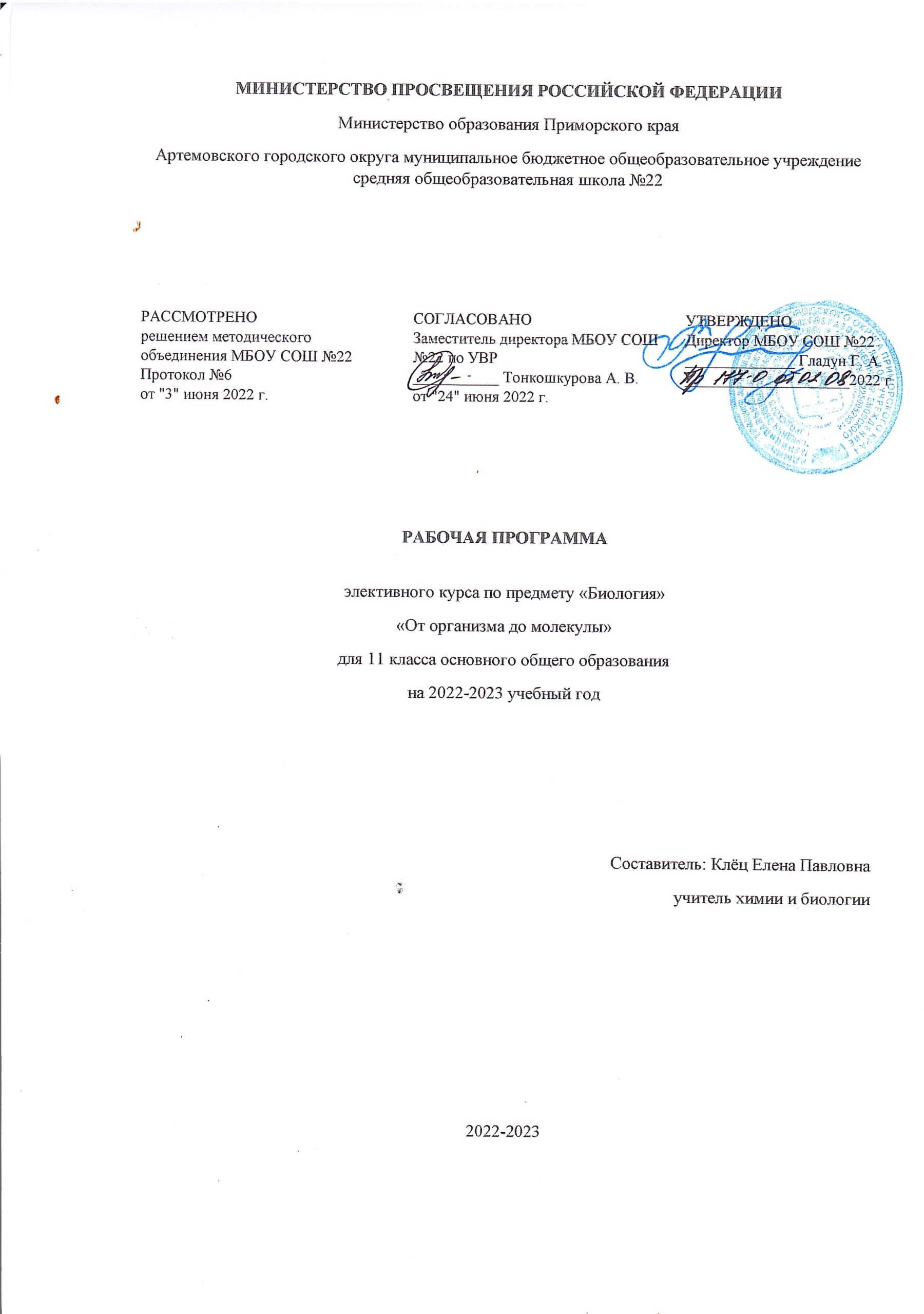 Пояснительная записка к предметному элективному курсу по биологии «От организма до молекулы»Рабочая программа элективного курса составлена на основе федерального государственного образовательного стандарта среднего общего образования. Элективный курс является предметно-ориентированным и предназначен для обучающихся 11 классов. В соответствии с учебным планом курс рассчитан на 1 час в неделю или 33 часа в год. Цель курса  Удовлетворение индивидуальных образовательных потребностей обучающихся по изучению предмета на повышенном уровне Задачи  Повышение качества биологического образования, формирование практических умений и навыков;  Развитие познавательных интересов, интеллектуальных и творческих способностей в процессе работы с различными источниками информации;  Отработка умений и навыков по выполнению типовых заданий, применяемых в контрольно-измерительных материалах;  Повторение, закрепление и углубление знаний по основным разделам школьного курса биологии с помощью различных образовательных ресурсов;  Формирование умения осуществлять разнообразные виды самостоятельной деятельности с образовательными ресурсами;  Создание условий для самообразования, формирования умений и навыков самостоятельной работы и самоконтроля своих достижений;  Создание условий для дифференцированного обучения и самоопределения обучающихся. Основная задача данного элективного курса рассмотрение наиболее сложных вопросов курса «Общая биология», отработка практических навыков при решении задач и оказание помощи учащимся при самоподготовке. В каждом разделе подробно рассматриваются задания и темы, которые вызывают наибольшее затруднение у обучающихся. Большое внимание уделено практической составляющей курса «Общая биология». Предметные результаты изучения элективного курса включают:овладение умениями применять биологические знания для объяснения процессов и явлений живой природы, использовать информацию о современных достижениях в области биологии, генетики и экологии, работать с биологическими приборами, справочниками;развитие познавательных интересов, интеллектуальных и творческих способностей в процессе проведения наблюдений за живыми организмами, работы с различными источниками информации;воспитание позитивного ценностного отношения к живой природе;использование приобретенных знаний и умений в повседневной жизни для соблюдения правил поведения в окружающей среде.развитие понимания рациональной организации труда и отдыха, соблюдения правил поведения в окружающей среде; понимание целесообразности выращивания и размножения культурных растений и домашних животных, ухода за ними; проведение наблюдений за состоянием собственного организма.Содержание программы:Организменный уровень жизни (16 ч.)•	организм как биосистема и как структурный уровень организации живой материи•	свойства организмов•	особенности наследственности и изменчивости•	основные факторы, формирующие здоровье человека•	законы наследования признаков (законы Менделя)•	генотип и фенотип организмов•	признаки наследственности и изменчивости•	причины наследственных болезнейКонтрольная работа №1 «Организменный уровень жизни»Клеточный уровень жизни (11 ч.)•	значение клеточного уровня живой материи•	основные части и органы клетки•	процессы жизнедеятельности клетки•	строение и функции хромосом•	механизмы устойчивости клетки как биосистемы•	роль частей клетки в процессах ее жизнедеятельности•	клетки прокариот и эукариот•	этапы клеточного цикла•	отличия митоза от мейозаКонтрольная работа №2 «Клеточный уровень жизни»Молекулярный уровень жизни (6 ч.)•	основные свойства молекулярного уровня организации жизни•	молекулярные процессы в живой клетке•	этапы биосинтеза белков и фотосинтеза•	матричный принцип процессов биосинтеза•	молекулы ДНК и РНК•	значение генетического кода в передаче наследственной информацииКонтрольная работа №3 «Молекулярный уровень жизни»РЕГИОНАЛЬНЫЙ КОМПОНЕНТ: - Раздел «Организменный уровень жизни» 9 урок: «Основные селекционные культуры в Приморском крае»Центр «Точка Роста»:Комплект коллекций демонстрационный (по разным темам курса биологии); комплект муляжей; цифровой микроскоп; видеофильмы и анимация по экологии, эволюции, генетике, селекции, микробиологии, биохимии; демонстрационные гербарии, комплект влажных препаратов; цифровая ученическая лаборатория  Формы организации занятий в 11 классеКомбинированный уроклекциясеминарпрактикумлабораторное занятиеконференцияКонтрольных работ – 3Лабораторных работ – 0Тематическое планированиеКалендарно-тематическое планирование элективного курса 11 класс№ТемаКол-во часов1Организменный уровень жизни 162Клеточный уровень жизни113Молекулярный уровень жизни6Итого: 33№ урокаНаименование разделаТема урокаДеятельность на уроке в рамках «Точки Роста»Кол-во часовДом. заданиеДата1Организменный уровень жизни (16)Организм – биологическая системаДемонстрация и рассмотрение влажных препаратов организмов, относящихся к разным классам живой природы1§1, 222Процессы жизнедеятельности организмовДемонстрация и рассмотрение влажных препаратов организмов, относящихся к разным классам живой природы1§3, доп. мат.33Размножение организмов1§444Оплодотворение и его значение1§555Онтогенез1§666Изменчивость признаков организма1§777Генетические закономерности, открытые Г. Менделем1§888Наследование признаков при дигибридном скрещивании1§999Генетические основы селекцииРегиональный компонент: «Основные селекционные культуры в Приморском крае»Демонстрация анимации переноса генаРассмотрение гербариев современных с/х растений и последующее их сравнение с дикими родственными видами1§101010Генетика полаДемонстрация анимации переноса генаРассмотрение гербариев современных с/х растений и последующее их сравнение с дикими родственными видами1§111111Наследственные болезни человека. МутагеныДемонстрация анимации переноса генаРассмотрение гербариев современных с/х растений и последующее их сравнение с дикими родственными видами1§121212Достижения биотехнологииДемонстрация анимации переноса генаРассмотрение гербариев современных с/х растений и последующее их сравнение с дикими родственными видами1§131313Факторы здоровья человека. Творчество в жизни1§14, доп. мат.1414Царство Вирусы1§151515Вирусные заболевания. Вирусология1§16, доп. мат.1616Обобщение и повторение раздела «Организменный уровень жизни»117Клеточный уровень жизни (11)Клеточный уровень организацииРабота с микроскопом.Работа с готовыми микропрепаратами.Самостоятельное приготовление препаратов с последующим рассмотрением их под микроскопом1§17182Клетка. Многообразие клеток. ТканиРабота с микроскопом.Работа с готовыми микропрепаратами.Самостоятельное приготовление препаратов с последующим рассмотрением их под микроскопом1§18, доп. мат193Строение клетки эукариотРабота с микроскопом.Работа с готовыми микропрепаратами.Самостоятельное приготовление препаратов с последующим рассмотрением их под микроскопом1§19204Органоиды. Особенности про- и эукариотРабота с микроскопом.Работа с готовыми микропрепаратами.Самостоятельное приготовление препаратов с последующим рассмотрением их под микроскопом1§20, доп. мат.215Клеточный циклПросмотр видео процессов, происходящих в клетке, отражающих работу отдельных органоидов1§21226Деление клетки – митоз и мейозПросмотр видео процессов, происходящих в клетке, отражающих работу отдельных органоидов1§22237Образование половых клетокПросмотр видео процессов, происходящих в клетке, отражающих работу отдельных органоидов1§23248Структура и функции хромосомПросмотр видео процессов, происходящих в клетке, отражающих работу отдельных органоидов1§24259Многообразие и роль бактерий в природеПросмотр видео процессов, происходящих в клетке, отражающих работу отдельных органоидов1с. 142-1512610История развития цитологии1§25, доп. мат2711Контрольная работа №2 «Клеточный уровень жизни»128Молекулярный уровень жизни (6)Молекулярный уровень. Химические соединения живой материиДемонстрация химических опытов с денатурацией белка Работа с моделью ДНКДемонстрация видеоролика по биосинтезу белка1§26, 27292Структура и функции нуклеиновых кислотДемонстрация химических опытов с денатурацией белка Работа с моделью ДНКДемонстрация видеоролика по биосинтезу белка1§28303Процессы синтеза в живых клеткахДемонстрация химических опытов с денатурацией белка Работа с моделью ДНКДемонстрация видеоролика по биосинтезу белка1§29314Процессы биосинтеза белкаДемонстрация химических опытов с денатурацией белка Работа с моделью ДНКДемонстрация видеоролика по биосинтезу белка2§30325Процессы биосинтеза белкаДемонстрация химических опытов с денатурацией белка Работа с моделью ДНКДемонстрация видеоролика по биосинтезу белка2§30336Биомолекулярные процессы. Химические элементы1§32, доп. мат.